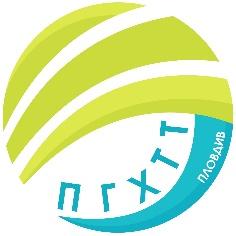 Приложение № 6 към заповед № РД-06-874/16.02.2022 г.ПРОФЕСИОНАЛНА ГИМНАЗИЯ ПО ХРАНИТЕЛНИ ТЕХНОЛОГИИ И ТЕХНИКА – ГР. ПЛОВДИВгр. Пловдив 4003, бул. „Васил Априлов” № 156, Директор: 032/95-28-38, Секретар: 032/95-50-18, e- mail: pghtt_plov@pghtt.net, http://pghtt.net/VIII Д класГРАФИК ЗА КЛАСНИ И КОНТРОЛНИ РАБОТИII СРОК НА 2021/2022 УЧЕБНА ГОДИНАинж. Людмила Ганчева,директор на ПГ по хранителни технологии и техника – гр. Пловдив     Учебен предметФевруариМартАприлМайЮни     Учебен предметдата/часдата/часдата/часдата/часдата/часБългарски език и литература15.04.2022 г.5 час27.05.2022 г.5-6 час /Кл.р./Математика21.03.2022 г.4 час16.05.20224 час/Кл.р./ЧЕ – английски език28.02.2022 г.1 час31.05.20225-6 час/Кл.р./Информационни технологии08.06.2022 г.4 часИстория и цивилизации09.02.2022 г.2 часГеография и икономика15.06.2022 г.1 часФилософия29.04.2022 г.1 часБиология и здравно образование16.03.2022 г.3 часФизика и астрономия25.02.2022 г.7 часХимия и опазване на околната среда18.02.2022 г.4 час